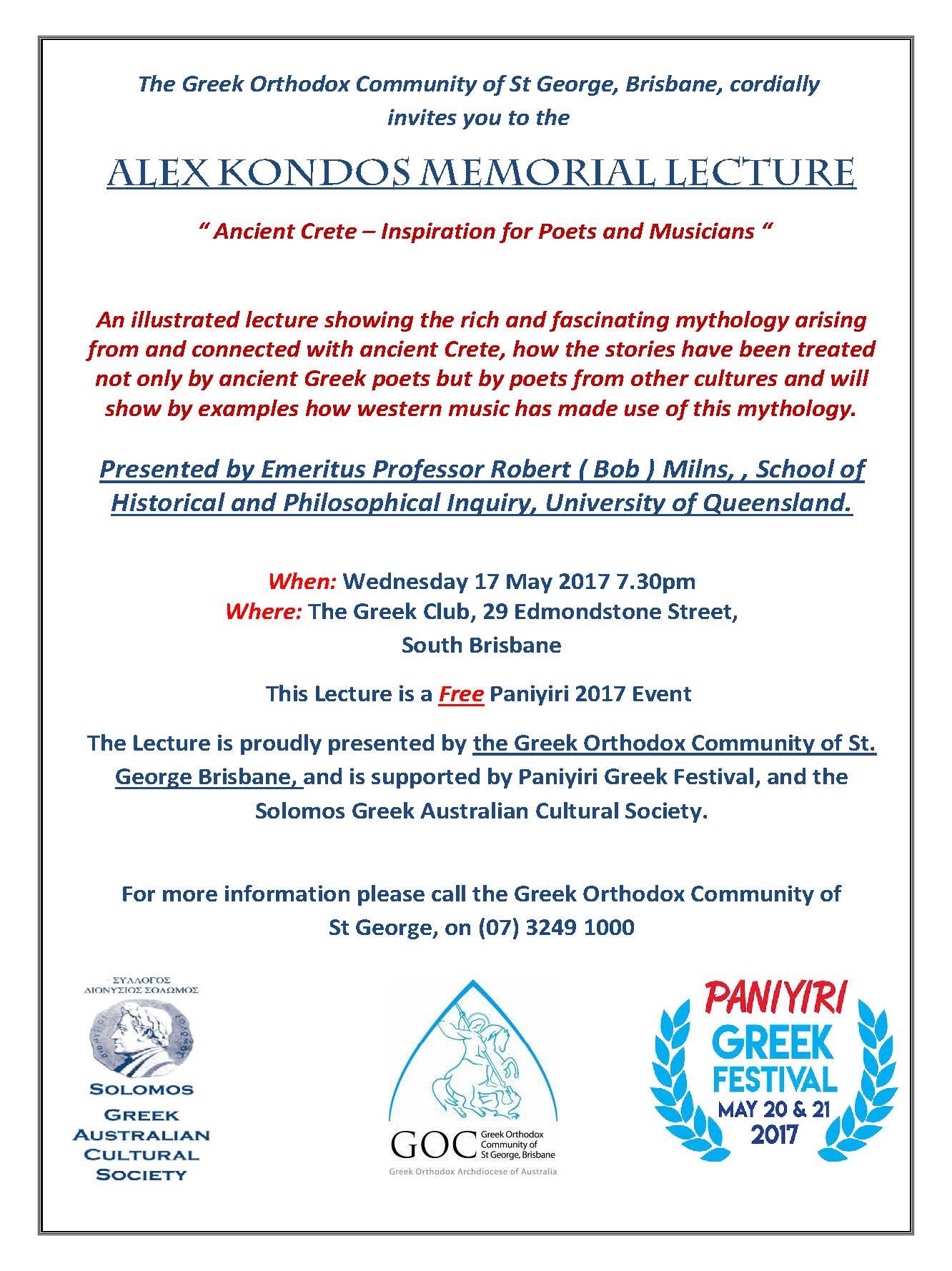 The Greek Orthodox Community of St George, Brisbane, cordiallyinvite you to the Alex Kondos Memorial Lecture by Dr Amelia R. BrownSenior Lecturer in Greek History & LanguageSchool of Historical & Philosophical InquiryUniversity of QueenslandThessalonike: Capital of Medieval MacedoniaWhen: Wednesday, 16 May 2018 – 7:30pm(please be seated by 7:20 pm)Where:  Ground Floor Greek Club33 Edmondstone StreetSouth Brisbane QLD 4101Entry by DonationCoffee, tea and supper will be served after the LectureThe Lecture is proudly presented by the Greek Orthodox Community of St. George Brisbane, and proudly supported by the Solomos Greek Australian Cultural Society. For more information please call the Greek Orthodox Community of St George, on (07) 3249 1000